Spadkodawca może sporządzić testament w ten sposób, że w obecności dwóch świadków oświadczy swoją ostatnią wolę ustnie wobec kierownika urzędu stanu cywilnego. Oświadczenie spadkodawcy spisuje się w protokole z podaniem daty jego sporządzenia. Protokół odczytuje się spadkodawcy w obecności świadków. Protokół powinien być podpisany przez spadkodawcę, przez osobę, wobec której wola została oświadczona oraz przez świadków. Osoby głuche lub nieme nie mogą sporządzić testamentu w w/w sposób. Testament może zawierać rozporządzenia tylko jednego spadkodawcy.Testament jest nieważny, jeżeli został  sporządzony: 1) w stanie wyłączającym świadome albo swobodne powzięcie decyzji i wyrażenie woli, 2) pod wpływem błędu uzasadniającego przypuszczenie, że gdyby spadkodawca nie działał pod wpływem błędu, nie sporządziłby testamentu tej treści, 3) pod wpływem groźby.  Nie może być świadkiem przy sporządzaniu testamentu:kto nie ma pełnej zdolności do czynności prawnych (osoba małoletnia lub ubezwłasnowolniona), niewidomy, głuchy lub niemy,kto nie może czytać i pisać, kto nie włada językiem, w którym spadkodawca sporządza testament,skazany prawomocnie wyrokiem sądowym za fałszywe zeznaniaosoba, dla której w testamencie została przewidziana jakakolwiek korzyść; małżonek tej osoby, jej krewni lub powinowaci pierwszego i drugiego stopnia oraz osoby pozostające z nią w stosunku przysposobienia. 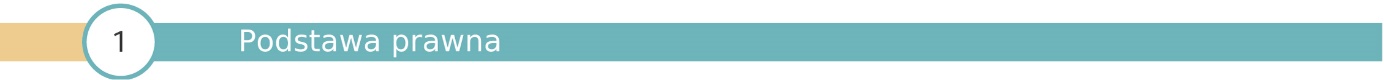 Ustawa z dnia 23 kwietnia 1964 r. - kodeks cywilny (Dz.U. z 2019 poz. 1145 ze zm.),Ustawa z dnia 16 listopada 2006 r. o opłacie skarbowej (Dz. U z 2019 poz. 1000 ze zm.).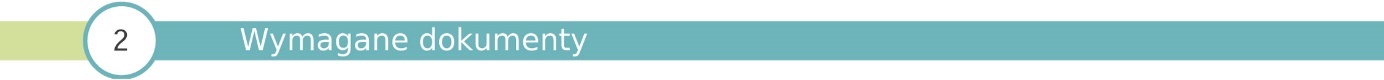 Podanie Dowód uiszczenia należnej opłaty skarbowej.Dowody osobiste osób uczestniczących przy sporządzaniu testamentu 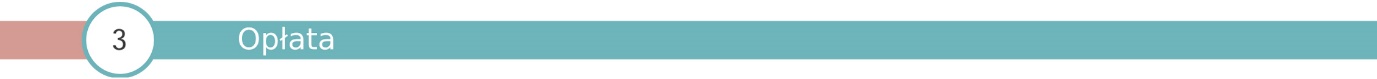 22,00 zł opłata skarbowa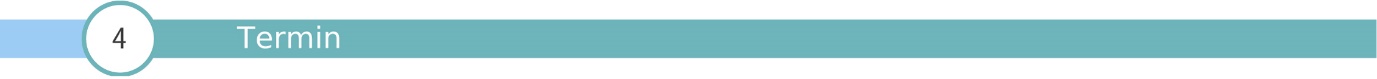 Niezwłocznie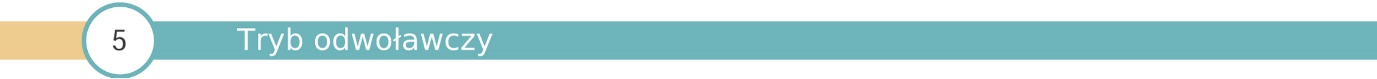 Brak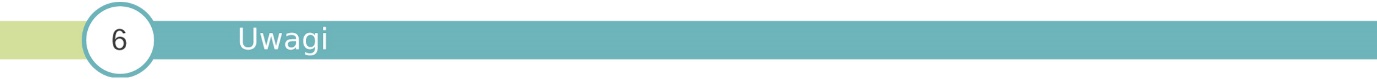 